Opis predmetu zákazky/ Vzor vlastného návrhu plnenia1.	Názov predmetu zákazky: Laboratórny nábytok - plán obnovy a odolnosti (ID zákazky 42968)Predmetom zákazky je dodanie laboratórneho nábytku v rámci plánu obnovy a odolnosti pre potreby útvarov Úradu kriminalistickej techniky Prezídia policajného zboru Ministerstva vnútra Slovenskej republiky a s tým súvisiacich služieb (dodanie tovaru do miesta dodania a vyloženie tovaru v mieste dodania a pri vybraných položkách inštalácia v miestach dodania a zaškolenie personálu na obsluhu zariadenia).2.	Hlavný kód CPV:39181000-4 Laboratórne stoly39180000-7 Laboratórny nábytok3.	S tovarom sa požaduje  zabezpečiť aj tieto súvisiace služby:-	dodanie tovaru do miest dodania,-	vyloženie tovaru v miestach dodania-	pri položkách č. 10 a 11 inštalácia v miestach dodania a zaškolenie personálu na obsluhu zariadenia (zaškolenie bude realizované pri inštalácií zariadení)4.		Verejný obstarávateľ si vyhradzuje právo prevziať iba tovar funkčný, bez zjavných vád, dodaný v kompletnom stave a v požadovanom množstve. V opačnom prípade si vyhradzuje právo nepodpísať dodací list, neprebrať dodaný tovar a nezaplatiť cenu za neprebraný tovar.5.	Tovar musí byť nový, nepoužívaný, zabalený v neporušených obaloch, nepoškodený.6.		Verejný obstarávateľ požaduje na dodaný tovar min. 24 mesačnú záručnú dobu garantovanú výrobcom, pokiaľ na záručnom liste nie je vyznačená dlhšia záručná doba podľa záručných podmienok výrobcu. Záručná doba začína plynúť dňom prevzatia predmetu zmluvy na základe dodacieho listu. 7.	Tovar nesmie byť recyklovaný, repasovaný, renovovaný.8.           Lehota plnenia je: do 12 mesiacov od nadobudnutia účinnosti Kúpnej zmluvy9.	Miestom dodania je:Útvary Úradu kriminalistickej techniky Prezídia policajného zboru Ministerstva vnútra Slovenskej republiky v Bratislave, Banskej Bystrici, Nitre a Košiciach - konkrétne miesta dodania predmetu zákazky budú bližšie zadefinované po uzatvorení zmluvy10. 	        Technická  špecifikácia predmetu zákazky:Všetky technické parametre/funkcionality, resp. vlastnosti požadovaného predmetu zákazky uvedené v tabuľke nižšie predstavujú minimálne požiadavky, ktoré musia byť splnené vo vlastnom návrhu plnenia uchádzača. Táto časť súťažných podkladov bude tvoriť neoddeliteľnú súčasť kúpnej zmluvy ako príloha č. 1, ktorú uzatvorí verejný obstarávateľ s úspešným uchádzačom.OSTATNÉ POŽIADAVKY NA PREDMET ZÁKAZKYPri položkách:č. 10 – Vákuová skriňa na vyvolávanie odtlačkov metódou VMDč. 11 – Vákuová skriňa na vyvolávanie odtlačkov metódou VMD - stredná veľkosťverejný obstarávateľ požaduje inštaláciu v miestach dodania a zaškolenie personálu na obsluhu zariadení (zaškolenie bude realizované pri inštalácií zariadení)Požadovaná min. technická špecifikácia, parametre a funkcionality určené verejným obstarávateľomPožadovaná min. technická špecifikácia, parametre a funkcionality určené verejným obstarávateľomVlastný návrh plnenia (doplní uchádzač)Požaduje sa uviesť skutočnú špecifikáciu ponúkaného predmetu zákazky – výrobcu, typové označenie a technické parametre.V prípade číselnej hodnoty uviesť jej skutočnú hodnotuVlastný návrh plnenia (doplní uchádzač)Požaduje sa uviesť skutočnú špecifikáciu ponúkaného predmetu zákazky – výrobcu, typové označenie a technické parametre.V prípade číselnej hodnoty uviesť jej skutočnú hodnotuPoložka č. 1 – Obojstranný laboratórny stôlPoložka č. 1 – Obojstranný laboratórny stôlVlastný návrh plnenia (doplní uchádzač)Požaduje sa uviesť skutočnú špecifikáciu ponúkaného predmetu zákazky – výrobcu, typové označenie a technické parametre.V prípade číselnej hodnoty uviesť jej skutočnú hodnotuVlastný návrh plnenia (doplní uchádzač)Požaduje sa uviesť skutočnú špecifikáciu ponúkaného predmetu zákazky – výrobcu, typové označenie a technické parametre.V prípade číselnej hodnoty uviesť jej skutočnú hodnotuVýrobca/typové označenie:Výrobca/typové označenie:Množstvo:4 ksUchádzač uvedie presnú hodnotu, resp. údaj (číslom a/alebo slovom)Uchádzač uvedie Áno/NieRozmer stola:dĺžka 4 090 mmšírka 1 523 mmvýška 900 mmhĺbka 1 617 mm (2 x 808,5 mm)povolená tolerancia rozmerov ± 50 mmN/ADvojitá nadstavbová polica: osadená na pracovnej doske z drevotrieskových dosiekhrana 20 mm              povolená tolerancia rozmerov ± 3 mmN/APracovná doska:z keramickej dlažby hrúbka min. 9 mmodolná voči agresívnym chemikáliám, vysokým teplotám, kyselinám kyselinovzdorná špárovacia hmota medzi dlaždicamidoska ukončená zvýšeným okrajom:hrúbka 36 mmzvýšený okraj 42 mm                povolená tolerancia rozmerov ± 5 mmN/ASpodné skrinky:prispôsobené požadovaným rozmerom s voľným priestorom na státie 2 x po oboch stranách zadná stena skriniek vyrobená z jednostranne lakovanej tvrdenej drevovláknitej HDF dosky v hrúbke min. 3 mmkorpus skriniek vyrobený z obojstranne laminovaných drevotrieskových dosiek hrúbka 18 mm tolerancia ± 3 mm hrany korpusu skriniek olepené ABS plastovo hranou ± 0,5mmdvierka ku skrinkám (čelá zásuviek) vyrobené z obojstranne laminovaných drevotrieskových dosiek hrúbka 18 mm s toleranciou ± 3 mm, hrany dvierok olepené ABS plastovou hranou v hrúbke 2 mmpriamo vsadené pántykovové úchytky hranaté v tvare „U“ s rázvorom 96 mm, tolerancia ± 20 mm plastové alebo kovové nožičky 100 mm výškasokel vhodný do laboratórneho prostredia vo výške 100mmN/AVybavenie stola:2 x kameninová výlevka rozmer šírka 450 x 450 mmvýška 220 mms vhodným sifónom              povolená tolerancia rozmerov ± 10 mm  2 x zmiešavacia armatúra stolná, kohútiková (teplá/studená voda), s otočným ramienkom a prevzdušňovačom4 x kameninová vpusť  rozmer:105x105x135mm ± 5 mm4 x vodovodná armatúra (studená voda), kohútiková, stacionárne rameno1 x bezpečnostná sprcha ručná s priamym kalíškom pre výplach očí so vstavaným regulátorom prietoku, hadica min. 1,5 m, ½“ pripojenie 3 x obojstranný elektro stĺpik z drevotrieskových dosiek hr. 20 mm tolerancia ± 3 mm, s tromi jedno zásuvkami na 230 V po oboch stranách1 x plynová armatúra stolná s dvomi poistnými ventilmi po 180˚2 x plastový ježko závesný na sušenie laboratórnych nádob, so žliabkom na zachytenie odkvapkávanej vody, upevnenie na bočnú stenuN/AOstatné požiadavky:po oboch stranách 2 samostatné pracoviská s priestorom na státie / sedenie (šírka min. 600 mm – max. 650 mm)farba - podľa ponukyN/AIlustračná fotografia:Požadovaná min. technická špecifikácia, parametre a funkcionality určené verejným obstarávateľomPožadovaná min. technická špecifikácia, parametre a funkcionality určené verejným obstarávateľomVlastný návrh plnenia (doplní uchádzač)Požaduje sa uviesť skutočnú špecifikáciu ponúkaného predmetu zákazky – výrobcu, typové označenie a technické parametre.V prípade číselnej hodnoty uviesť jej skutočnú hodnotuVlastný návrh plnenia (doplní uchádzač)Požaduje sa uviesť skutočnú špecifikáciu ponúkaného predmetu zákazky – výrobcu, typové označenie a technické parametre.V prípade číselnej hodnoty uviesť jej skutočnú hodnotuPoložka č. 2 – Skriňa vysoká dvojdverová - delenáPoložka č. 2 – Skriňa vysoká dvojdverová - delenáVlastný návrh plnenia (doplní uchádzač)Požaduje sa uviesť skutočnú špecifikáciu ponúkaného predmetu zákazky – výrobcu, typové označenie a technické parametre.V prípade číselnej hodnoty uviesť jej skutočnú hodnotuVlastný návrh plnenia (doplní uchádzač)Požaduje sa uviesť skutočnú špecifikáciu ponúkaného predmetu zákazky – výrobcu, typové označenie a technické parametre.V prípade číselnej hodnoty uviesť jej skutočnú hodnotuVýrobca/typové označenie:Výrobca/typové označenie:Množstvo:8 ksUchádzač uvedie presnú hodnotu, resp. údaj (číslom a/alebo slovom)Uchádzač uvedie Áno/NieRozmer skrine:šírka 900 mmvýška 2040 mmhĺbka 585 mm povolená tolerancia rozmerov ± 20 mm  N/ADvierka skrine:vyrobené z obojstranne laminovaných drevotrieskových dosiek hrúbka 18 mm tolerancia ± 3 mm, hrany dvierok olepené ABS hranou v hrúbke ± 2 mmN/ASklenená časť:otváracie sklenené dvierka z priehľadného tvrdeného sklaN/AÚchytky:kovové, hranaté, v tvare „U“ s rázvorom 96 mm, tolerancia ± 20 mmN/AOstatné požiadavky:skriňa je delená na polovicu – vrchná časť s presklenými dvierkami a dvoma policami vo vnútri, spodná časť s dvierkami z obojstranne laminovanej drevotriesky s dvomi policami vo vnútrizadná stena skrine vyrobená z jednostranne lakovanej tvrdenej drevovláknitej HDF dosky v hrúbke min. 3 mmkorpus a police skrine vyrobené z obojstranne laminovaných drevotrieskových dosiek hrúbka 18 mm tolerancia ± 3 mm, hrany korpusu a políc olepené ABS plastovou hranou ± 0,5mmpánty priamo vsadenéplastové alebo kovové nožičky 100 mm výškasokel vhodný do laboratórneho prostredia vo výške 100 mmfarba - podľa ponukyN/AIlustračná fotografia:Požadovaná min. technická špecifikácia, parametre a funkcionality určené verejným obstarávateľomPožadovaná min. technická špecifikácia, parametre a funkcionality určené verejným obstarávateľomVlastný návrh plnenia (doplní uchádzač)Požaduje sa uviesť skutočnú špecifikáciu ponúkaného predmetu zákazky – výrobcu, typové označenie a technické parametre.V prípade číselnej hodnoty uviesť jej skutočnú hodnotuVlastný návrh plnenia (doplní uchádzač)Požaduje sa uviesť skutočnú špecifikáciu ponúkaného predmetu zákazky – výrobcu, typové označenie a technické parametre.V prípade číselnej hodnoty uviesť jej skutočnú hodnotuPoložka č. 3 – Stôl pracovnýPoložka č. 3 – Stôl pracovnýVlastný návrh plnenia (doplní uchádzač)Požaduje sa uviesť skutočnú špecifikáciu ponúkaného predmetu zákazky – výrobcu, typové označenie a technické parametre.V prípade číselnej hodnoty uviesť jej skutočnú hodnotuVlastný návrh plnenia (doplní uchádzač)Požaduje sa uviesť skutočnú špecifikáciu ponúkaného predmetu zákazky – výrobcu, typové označenie a technické parametre.V prípade číselnej hodnoty uviesť jej skutočnú hodnotuVýrobca/typové označenie:Výrobca/typové označenie:Množstvo:12 ksUchádzač uvedie presnú hodnotu, resp. údaj (číslom a/alebo slovom)Uchádzač uvedie Áno/NieRozmer stola:najnižšia poloha 711 mmnajvyššia poloha 1100 mm              povolená tolerancia rozmerov ± 10 mm  dĺžka 1500 mmhĺbka 760 mmpovolená tolerancia rozmerov ± 20 mmN/AKonštrukcia (podnož) stola: z pevne zváraných prvkov z nehrdzavejúcej ocele s vhodným náterom do  laboratórneho prostredia s možnosťou prísnejšieho čisteniaN/AMin. zaťaženie pracovnej plochy: 300 kgN/AOstatné požiadavky:nastavenie výšky stola pomocou pamäťového dotykového ovládacieho panelu s tlačidlami s posuvom hore a dolepamäťový ovládač s nastavením výšky vybavený možnosťou nastavenia 4 zapamätateľných pozíciínapojenie stola na elektrickú sieť 230 Vpracovná plocha vyrobená z chróm niklovej nehrdzavejúcej ocele (špecifikácia SAE 304)povrch odolný voči agresívnym kyselinám, chemikáliám, horľavinám a čistiacim prostriedkom na báze alkoholumotorizované zdviháky pre pohyb stola hore a dolu plne utesnené ( pre zabránenie kontaminácie pracovnej plochy)farba - podľa ponukyN/AIlustračná fotografia:Požadovaná min. technická špecifikácia, parametre a funkcionality určené verejným obstarávateľomPožadovaná min. technická špecifikácia, parametre a funkcionality určené verejným obstarávateľomVlastný návrh plnenia (doplní uchádzač)Požaduje sa uviesť skutočnú špecifikáciu ponúkaného predmetu zákazky – výrobcu, typové označenie a technické parametre.V prípade číselnej hodnoty uviesť jej skutočnú hodnotuVlastný návrh plnenia (doplní uchádzač)Požaduje sa uviesť skutočnú špecifikáciu ponúkaného predmetu zákazky – výrobcu, typové označenie a technické parametre.V prípade číselnej hodnoty uviesť jej skutočnú hodnotuPoložka č. 4 – Skriňa na horľaviny policová so záchytnou vaňouPoložka č. 4 – Skriňa na horľaviny policová so záchytnou vaňouVlastný návrh plnenia (doplní uchádzač)Požaduje sa uviesť skutočnú špecifikáciu ponúkaného predmetu zákazky – výrobcu, typové označenie a technické parametre.V prípade číselnej hodnoty uviesť jej skutočnú hodnotuVlastný návrh plnenia (doplní uchádzač)Požaduje sa uviesť skutočnú špecifikáciu ponúkaného predmetu zákazky – výrobcu, typové označenie a technické parametre.V prípade číselnej hodnoty uviesť jej skutočnú hodnotuVýrobca/typové označenie:Výrobca/typové označenie:Množstvo:4 ksUchádzač uvedie presnú hodnotu, resp. údaj (číslom a/alebo slovom)Uchádzač uvedie Áno/NieRozmer skrine:              vonkajší rozmer: šírka 1200 mmhĺbka 610 mmvýška 1950 mm              vnútorný rozmer:šírka 1050 mmhĺbka 520 mmvýška 1645 mmpovolená tolerancia rozmerov ± 20 mmN/AObjem spodnej záchytnej vane:min. 25 lN/AMateriál:skriňa vyrobená z oceľového plechu požiarnej odolnosti do 90 minútspĺňajúca požiadavky normy EN 14470-1  N/AKonštrukcia skrine:umožňuje pripojenie na externé odsávanie (vyústenie s priemerom 75 mm  ± 10 mm)konštrukcia skrine  s tepelnou izoláciouN/APolice:min. tri police s nosnosťou minimálne 75 kg, vyrobené z materiálu odolného  voči agresívnym kyselinám, chemikáliám , horľavinámN/ADvere:uzamykateľné lamelové vybavené automatickým samozatváracím systémomN/AIlustračná fotografia:Požadovaná min. technická špecifikácia, parametre a funkcionality určené verejným obstarávateľomPožadovaná min. technická špecifikácia, parametre a funkcionality určené verejným obstarávateľomVlastný návrh plnenia (doplní uchádzač)Požaduje sa uviesť skutočnú špecifikáciu ponúkaného predmetu zákazky – výrobcu, typové označenie a technické parametre.V prípade číselnej hodnoty uviesť jej skutočnú hodnotuVlastný návrh plnenia (doplní uchádzač)Požaduje sa uviesť skutočnú špecifikáciu ponúkaného predmetu zákazky – výrobcu, typové označenie a technické parametre.V prípade číselnej hodnoty uviesť jej skutočnú hodnotuPoložka č. 5 – Skriňa na kyseliny a zásady s ventilátoromPoložka č. 5 – Skriňa na kyseliny a zásady s ventilátoromVlastný návrh plnenia (doplní uchádzač)Požaduje sa uviesť skutočnú špecifikáciu ponúkaného predmetu zákazky – výrobcu, typové označenie a technické parametre.V prípade číselnej hodnoty uviesť jej skutočnú hodnotuVlastný návrh plnenia (doplní uchádzač)Požaduje sa uviesť skutočnú špecifikáciu ponúkaného predmetu zákazky – výrobcu, typové označenie a technické parametre.V prípade číselnej hodnoty uviesť jej skutočnú hodnotuVýrobca/typové označenie:Výrobca/typové označenie:Množstvo:4 ksUchádzač uvedie presnú hodnotu, resp. údaj (číslom a/alebo slovom)Uchádzač uvedie Áno/NieRozmer skrine:šírka 620 mmhĺbka 540 mmvýška 1940 mmpovolená tolerancia rozmerov ± 20 mmN/AKonštrukcia:vyrobená z chemicky odolného polypropylénu (materiál odolný proti agresívnym parám kyselín, odolný voči korózii pri styku s kyselinami)N/APolice: počet políc - min. 4výsuvné,  vyrobené z chemicky odolného polypropylénu, nosnosť police min. 30 kg, police tvarované, ako záchytné vaneN/ADvere:uzamykateľné, 1 krídlovéN/AOstatné požiadavky:skriňa delená na dve časti (samostatné uloženie kyselín a zásad)zabudovaný ventilátor umiestnený v hornej časti skrine, priemer vyúsťovanej trubice 75 mm ± 10mmN/AIlustračná fotografia:Požadovaná min. technická špecifikácia, parametre a funkcionality určené verejným obstarávateľomPožadovaná min. technická špecifikácia, parametre a funkcionality určené verejným obstarávateľomVlastný návrh plnenia (doplní uchádzač)Požaduje sa uviesť skutočnú špecifikáciu ponúkaného predmetu zákazky – výrobcu, typové označenie a technické parametre.V prípade číselnej hodnoty uviesť jej skutočnú hodnotuVlastný návrh plnenia (doplní uchádzač)Požaduje sa uviesť skutočnú špecifikáciu ponúkaného predmetu zákazky – výrobcu, typové označenie a technické parametre.V prípade číselnej hodnoty uviesť jej skutočnú hodnotuPoložka č. 6 – Skriňa na chemikálie bezodťahová  Položka č. 6 – Skriňa na chemikálie bezodťahová  Vlastný návrh plnenia (doplní uchádzač)Požaduje sa uviesť skutočnú špecifikáciu ponúkaného predmetu zákazky – výrobcu, typové označenie a technické parametre.V prípade číselnej hodnoty uviesť jej skutočnú hodnotuVlastný návrh plnenia (doplní uchádzač)Požaduje sa uviesť skutočnú špecifikáciu ponúkaného predmetu zákazky – výrobcu, typové označenie a technické parametre.V prípade číselnej hodnoty uviesť jej skutočnú hodnotuVýrobca/typové označenie:Výrobca/typové označenie:Množstvo:4 ksUchádzač uvedie presnú hodnotu, resp. údaj (číslom a/alebo slovom)Uchádzač uvedie Áno/NieRozmer skrine:šírka 920 mmhĺbka 520 mmvýška 2070 mmpovolená tolerancia rozmerov ± 20 mmN/AMateriál:konštrukcia vyrobená z nehrdzavejúcej ocelepovrchová úprava odolná voči agresívnym chemikáliám, kyselinámN/ADvere:vyrobené z chemicky odolného akrylátu, uzamykateľné vhodným zámkom, dvojkrídlovéN/APolice:pevné, vyrobené z chemicky odolného polypropylénuN/AKapacita:min. 100 – 120 ks jedno - litrových fliašN/ASvetelná a zvuková signalizácia chybového stavu : otvorené dverestupeň nasýtenia filtrovprietok vzduchuN/AOstatné požiadavky:filtračný modul vyrobený z polypropylénuodťah vnútorného priestoru cez uhlíkový filtermožnosť kombinácie rôznych filtrov (vrátane HEPA) pre kvapalné chemikálie aj pevné látkyventilátor s výkonom min. 220 m3aplikácia pre vzdialené ovládanie a kontrolu cez internet (mobil, tablet, PC)N/AIlustračná fotografia:Požadovaná min. technická špecifikácia, parametre a funkcionality určené verejným obstarávateľomPožadovaná min. technická špecifikácia, parametre a funkcionality určené verejným obstarávateľomVlastný návrh plnenia (doplní uchádzač)Požaduje sa uviesť skutočnú špecifikáciu ponúkaného predmetu zákazky – výrobcu, typové označenie a technické parametre.V prípade číselnej hodnoty uviesť jej skutočnú hodnotuVlastný návrh plnenia (doplní uchádzač)Požaduje sa uviesť skutočnú špecifikáciu ponúkaného predmetu zákazky – výrobcu, typové označenie a technické parametre.V prípade číselnej hodnoty uviesť jej skutočnú hodnotuPoložka č. 7 – Skriňa na sušenie stôpPoložka č. 7 – Skriňa na sušenie stôpVlastný návrh plnenia (doplní uchádzač)Požaduje sa uviesť skutočnú špecifikáciu ponúkaného predmetu zákazky – výrobcu, typové označenie a technické parametre.V prípade číselnej hodnoty uviesť jej skutočnú hodnotuVlastný návrh plnenia (doplní uchádzač)Požaduje sa uviesť skutočnú špecifikáciu ponúkaného predmetu zákazky – výrobcu, typové označenie a technické parametre.V prípade číselnej hodnoty uviesť jej skutočnú hodnotuVýrobca/typové označenie:Výrobca/typové označenie:Množstvo:8 ksUchádzač uvedie presnú hodnotu, resp. údaj (číslom a/alebo slovom)Uchádzač uvedie Áno/NieRozmer skrine:              vonkajší rozmer:šírka 950 mmhĺbka 720 mmvýška 1950 mm               povolená tolerancia rozmerov ± 150 mm               vnútorný rozmer:výška min. 1300 mmN/AKonštrukcia: oceľová z jednotlivými prvkami z chemicky odolného polypropylénuN/ADvierka: so vsadenými pántami, z tvrdeného skla, kovový rám, zabudovaný vhodný zámok na kľúč, zabezpečené tesnením proti uniknutiu nebezpečných výparovN/AElektronický ovládací panel s displejom obsahujúci:spínače ventilátoraspínače svetiel elektronické počítadlo hodín (čas schnutia dôkazov)alarm upchatia filtraN/AAlarm zablokovaného filtra:nepretržité monitorovanie filtra, upozornenie v prípade potreby servisuN/ANapájanie: na 230VN/AVnútorný priestor: osvetlený vhodným svetlomvybavený UV lampou (použitie na sekundárnu dezinfekciu vnútorného priestoru)N/AElektronicky ovládaný systém dynamickej filtračnej komory na zabránenie akéhokoľvek možného úniku  kontaminovaného vzduchu natlakovaním komory a odtlakovaním filtračného priestoru:hlavný filter elektrostatickýsekundárny biologický filter HEPA/ULPAterciárny filter uhlíkovývýpustný filter biologický HEPA/ULPAN/ACentrálny spodný odtok: min. 1,5“ s antikorovým sifónom a sitkom na zachytenie nečistôtN/AOstatné požiadavky:sušenie konštantným prúdom vzduchuprúdenie vzduchu vertikálnevybavená technológiou na odstránenie vzduchom prenášaných patogénov, častíc, výparov a prachuna prednej strane umiestnený identifikátor použitého filtra s možnosťou stanovenia termínu na výmenu filtraumiestnenie filtra zabezpečené uzamykateľnými dvierkami (zámok vhodný do laboratórneho prostredia)interný ručný regulátor otáčok s možnosťou vypnutia (možnosť nastavenia otáčok motora odstredivého ventilátora)hadica pripojená k externému prívodu vody, umiestnená z vonkajšej strany skrineodnímateľná závesná nerezová tyč s protišmykovou úpravou,  umiestnená vo vnútrivo vnútri umiestnené min. tri vyberateľné perforované police vyrobené z polypropylénu s odtokovým kanálomv spodnej časti umiestnený vypúšťací ventil s možnosťou manuálneho zatvorenia a otvoreniaN/AIlustračná fotografia:Požadovaná min. technická špecifikácia, parametre a funkcionality určené verejným obstarávateľomPožadovaná min. technická špecifikácia, parametre a funkcionality určené verejným obstarávateľomVlastný návrh plnenia (doplní uchádzač)Požaduje sa uviesť skutočnú špecifikáciu ponúkaného predmetu zákazky – výrobcu, typové označenie a technické parametre.V prípade číselnej hodnoty uviesť jej skutočnú hodnotuVlastný návrh plnenia (doplní uchádzač)Požaduje sa uviesť skutočnú špecifikáciu ponúkaného predmetu zákazky – výrobcu, typové označenie a technické parametre.V prípade číselnej hodnoty uviesť jej skutočnú hodnotuPoložka č. 8 – Naparovacia skriňa kyanoakrylátPoložka č. 8 – Naparovacia skriňa kyanoakrylátVlastný návrh plnenia (doplní uchádzač)Požaduje sa uviesť skutočnú špecifikáciu ponúkaného predmetu zákazky – výrobcu, typové označenie a technické parametre.V prípade číselnej hodnoty uviesť jej skutočnú hodnotuVlastný návrh plnenia (doplní uchádzač)Požaduje sa uviesť skutočnú špecifikáciu ponúkaného predmetu zákazky – výrobcu, typové označenie a technické parametre.V prípade číselnej hodnoty uviesť jej skutočnú hodnotuVýrobca/typové označenie:Výrobca/typové označenie:Množstvo:4 ksUchádzač uvedie presnú hodnotu, resp. údaj (číslom a/alebo slovom)Uchádzač uvedie Áno/NieCharakteristika:naparovacia skriňa na vyvolávanie latentných daktyloskopických odtlačkov výparmi kyanoakrylátuN/ARozmer skrine:              vonkajší rozmer:šírka 700 mmhĺbka 700 mmvýška 2150 mm               povolená tolerancia rozmerov ± 150 mm               vnútorný rozmer:výška min. 1250 mmhĺbka min. 610 mmšírka min. 580 mmN/AElektronická regulácia teploty odparovania:v rozsahu min. 100 - 230° CN/AElektronická regulácia vlhkosti vzduchu:v rozsahu min. 60 – 90  % (RV)N/AElektronická regulácia dĺžky procesu vyvolávania stôp:v rozsahu min. 0 – 100 minútN/ANapájanie:elektrickou sieťou 230 V/ 50 HzN/AOstatné požiadavky:hliníkový rám skrine s plastovou stenovou konštrukciouvýplne z tvrdeného priehľadného skla (možnosť nahliadania do skrine z troch strán a z vrchu)dvierka z tvrdeného skla s hliníkovým rámom a tesnením, uzamykanie dverí vhodným elektro-mechanickým zámkomvyberateľná nádobka s ventilátorom na kyanoakrylát vyrobená z anodizovaného hliníka umožňujúca rýchle a jednoduché čistenieriadiaca jednotka s výrobcom definovanými programami (tekutý alebo práškový kyanoakrylát, fluorescenčná alebo nefluorescenčná verzia kyanoakrylátu) a možnosť vytvorenia užívateľských programov, ovládanie pomocou dotykového displejaobsahuje elektronický záznamník údajov o prevádzke, ktorý je možné elektronicky skopírovať na USB pamäťové médiumosvetlenie interiéru skrine LED svetlomskriňa obsahuje vstavaný ultrafialový zdroj žiarenia UV-C 254 nm) s výkonom min. 100 W na dekontamináciu priestoru (zničenie buniek obsahujúcich DNA)integrovaný vymeniteľný uhlíkový filter (životnosť minimálne 120 cyklov)N/ASúčasť balenia:uhlíkový filter s životnosťou min. 120 cyklov – 4 ksdrôtené nerezové regály na uchytenie stôp v skrini – min. 4 ks min. 50 ml tekutého kyanoakrylátu, min. 10 svoriek na uchytenie predmetov,min. 10 háčikov na uchytenie predmetov, min. 20 ks alumíniových misiek na kyanoakrylát   N/AIlustračná fotografia: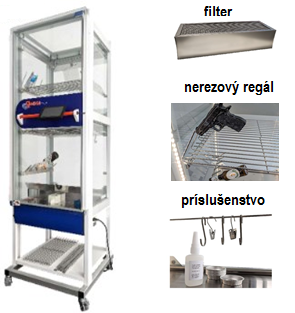 Požadovaná min. technická špecifikácia, parametre a funkcionality určené verejným obstarávateľomPožadovaná min. technická špecifikácia, parametre a funkcionality určené verejným obstarávateľomVlastný návrh plnenia (doplní uchádzač)Požaduje sa uviesť skutočnú špecifikáciu ponúkaného predmetu zákazky – výrobcu, typové označenie a technické parametre.V prípade číselnej hodnoty uviesť jej skutočnú hodnotuVlastný návrh plnenia (doplní uchádzač)Požaduje sa uviesť skutočnú špecifikáciu ponúkaného predmetu zákazky – výrobcu, typové označenie a technické parametre.V prípade číselnej hodnoty uviesť jej skutočnú hodnotuPoložka č. 9 – Naparovacia skriňa DFOPoložka č. 9 – Naparovacia skriňa DFOVlastný návrh plnenia (doplní uchádzač)Požaduje sa uviesť skutočnú špecifikáciu ponúkaného predmetu zákazky – výrobcu, typové označenie a technické parametre.V prípade číselnej hodnoty uviesť jej skutočnú hodnotuVlastný návrh plnenia (doplní uchádzač)Požaduje sa uviesť skutočnú špecifikáciu ponúkaného predmetu zákazky – výrobcu, typové označenie a technické parametre.V prípade číselnej hodnoty uviesť jej skutočnú hodnotuVýrobca/typové označenie:Výrobca/typové označenie:Množstvo:4 ksUchádzač uvedie presnú hodnotu, resp. údaj (číslom a/alebo slovom)Uchádzač uvedie Áno/NieCharakteristika:laboratórna skriňa na vyvolávanie latentných daktyloskopických odtlačkov na poréznych materiáloch pomocou ninhydrínu, DFO a indandiónuN/ARozmer skrine:              vonkajší rozmer:šírka 700 mmhĺbka 600 mmvýška 1850 mm               povolená tolerancia rozmerov ± 50 mm               vnútorný rozmer:výška min. 1000 mmhĺbka min. 480 mmšírka min. 480 mmN/AElektronická regulácia pracovnej teploty:v rozsahu min. 25 - 110° CN/AElektronická regulácia vlhkosti vzduchu: v rozsahu min. 40 – 80  % (RV) s možnosťou úplného vypnutiaN/ANapájanie:elektrickou sieťou 230 V/ 50 HzN/AOstatné požiadavky:osvetlenie interiéru skrine: LED svetlointegrovaná nádoba na destilovanú alebo demineralizovanú vodu s objemom min. 2,5lriadiaca jednotka s výrobcom definovanými programami (ninhydrín, DFO, inadndión) a možnosť plného manuálneho ovládania pomocou dotykového displejauzamykanie dverí skrine elektro-mechanickým zámkomelektronický záznamník údajov o prevádzke, ktorý je možné elektronicky skopírovať na USB pamäťové médiumvstavaný ultrafialový zdroj žiarenia UV-C 254 nm s výkonom min. 100 W na dekontamináciu priestoru (zničenie buniek obsahujúcich DNA)konštrukcia skrine umožňuje pripojenie na externé odsávanie (vyústenie s priemerom 60 mm)integrovaný vymeniteľný chemický filter (životnosť min. 100 cyklov)N/ASúčasť balenia:min. 4 ks drôtené nerezové regály na uchytenie stôp min. 10 ks háčikov na uchytenie predmetovmin 4 sety (set/5 ks) - štandardný filter na ninhydrín, DFO a indandión so životnosťou minimálne 100 cyklovvymeniteľná filtračná jednotka pre DFO proces (možnosť nahradiť filtračnú jednotku pre ninhydrín)vymeniteľná filtračná jednotka pre indandión proces (možnosť nahradiť             filtračnú jednotku pre ninhydrín)N/AIlustračná fotografia: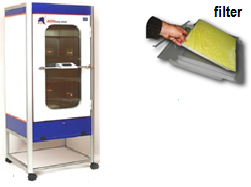 Požadovaná min. technická špecifikácia, parametre a funkcionality určené verejným obstarávateľomPožadovaná min. technická špecifikácia, parametre a funkcionality určené verejným obstarávateľomVlastný návrh plnenia (doplní uchádzač)Požaduje sa uviesť skutočnú špecifikáciu ponúkaného predmetu zákazky – výrobcu, typové označenie a technické parametre.V prípade číselnej hodnoty uviesť jej skutočnú hodnotuVlastný návrh plnenia (doplní uchádzač)Požaduje sa uviesť skutočnú špecifikáciu ponúkaného predmetu zákazky – výrobcu, typové označenie a technické parametre.V prípade číselnej hodnoty uviesť jej skutočnú hodnotuPoložka č. 10 – Vákuová skriňa na vyvolávanie odtlačkov metódou VMDPoložka č. 10 – Vákuová skriňa na vyvolávanie odtlačkov metódou VMDVlastný návrh plnenia (doplní uchádzač)Požaduje sa uviesť skutočnú špecifikáciu ponúkaného predmetu zákazky – výrobcu, typové označenie a technické parametre.V prípade číselnej hodnoty uviesť jej skutočnú hodnotuVlastný návrh plnenia (doplní uchádzač)Požaduje sa uviesť skutočnú špecifikáciu ponúkaného predmetu zákazky – výrobcu, typové označenie a technické parametre.V prípade číselnej hodnoty uviesť jej skutočnú hodnotuVýrobca/typové označenie:Výrobca/typové označenie:Množstvo:1 ksUchádzač uvedie presnú hodnotu, resp. údaj (číslom a/alebo slovom)Uchádzač uvedie Áno/NieCharakteristika:vákuová skriňa na vyvolávanie odtlačkov metódou VMD (vacuum metal deposition)N/ARozmer skrine:              cylindrická vákuová komora:min. priemer 760 mmmin. dĺžka 1300 mm               povolená tolerancia rozmerov ± 50 mm               vonkajší rozmer:max. výška 1980 mmmax. šírka 1400 mmmax hĺbka 2100 mm              povolená tolerancia rozmerov ± 50 mm              max. hmotnosť 1400 kgpovolená tolerancia rozmerov ± 5 kgN/ARozmer chladiacej jednotky (maximálny):výška 1020 mm, šírka 600 mm,hĺbka 380 mm povolená odchýlka ± 50 mm               max. hmotnosť chladiča 67 kg - ± 5 kgN/ANapájanie:elektrickou sieťou 415 V/ 50 Hz, 3 fázyN/AOstatné požiadavky:umožňuje vyvolávanie latentných odtlačkov prstov pomocou atomizovaných častíc ušľachtilých kovov – zlata, striebra, mincového striebra, medi a zinkusystém chladený externým vodným chladičom s uzatvoreným obehom chladiacej tekutinyosvetlenie interiéru skrine LED svetlomriadiaca jednotka s výrobcom definovanými programami, ovládanie pomocou dotykového farebného FHD displejaWIFI pre vzdialené monitorovanie prebiehajúceho procesuvýkonné kryogénne vákuové čerpadloN/ASúčasť balenia:               štartovací balík spotrebného materiálu:  vanička na vyparovanie zlata a striebra – min. 100 ks,vanička na vyparovanie zinku – min. 100 ks,zlato /100 ks zlatý drôtik s priemerom 0,25 mm a dĺžkou 4 mm, čistota 99,99 %/, striebro /100 ks strieborný drôtik s priemerom 0,5 mm a dĺžkou 4 mm, čistota 99,99 %/,mincové striebro /100 ks drôtik z mincového striebra s priemerom 0,5 mm a dĺžkou 4 mm/, meď /100 ks medený drôtik s priemerom 0,5 mm a dĺžkou 4 mm, čistota 99,9 %/, zinok /100 ks zinkové pelety  s priemerom 3 mm a dĺžkou 3 mm, čistota 99,99 %/, silikónový lubrikant pre vákuové súčiastky 200 g,koncentrovaný univerzálny pH neutrálny čistiaci prostriedok na báze alkoholu 5 l,kovové doštičky na kontrolu pozitivity VMD testu 50 ks 4 ks držiak na 10 ks nábojníc, materiál anodizovaný hliník, dĺžka min. 270 mm, šírka 40 mmN/AIlustračná fotografia: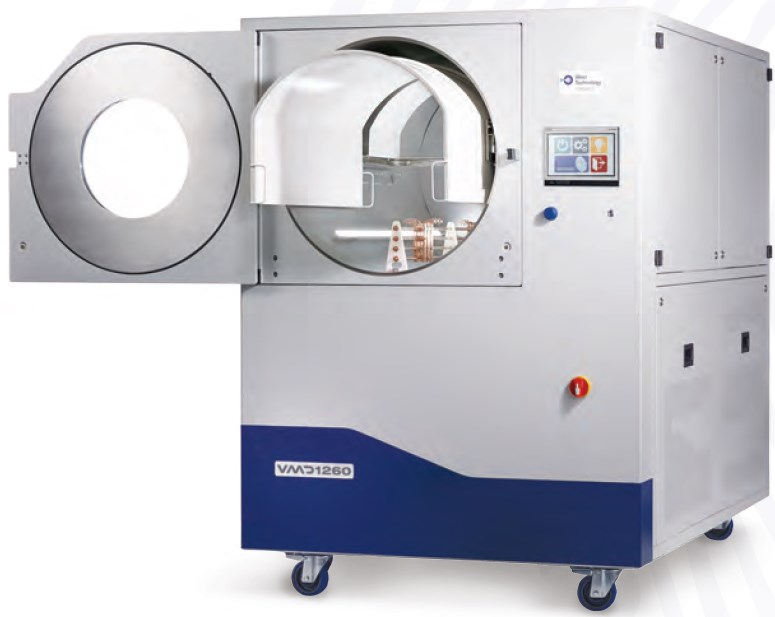 Požadovaná min. technická špecifikácia, parametre a funkcionality určené verejným obstarávateľomPožadovaná min. technická špecifikácia, parametre a funkcionality určené verejným obstarávateľomVlastný návrh plnenia (doplní uchádzač)Požaduje sa uviesť skutočnú špecifikáciu ponúkaného predmetu zákazky – výrobcu, typové označenie a technické parametre.V prípade číselnej hodnoty uviesť jej skutočnú hodnotuVlastný návrh plnenia (doplní uchádzač)Požaduje sa uviesť skutočnú špecifikáciu ponúkaného predmetu zákazky – výrobcu, typové označenie a technické parametre.V prípade číselnej hodnoty uviesť jej skutočnú hodnotuPoložka č. 11 – Vákuová skriňa na vyvolávanie odtlačkov metódou VMD -                           stredná veľkosťPoložka č. 11 – Vákuová skriňa na vyvolávanie odtlačkov metódou VMD -                           stredná veľkosťVlastný návrh plnenia (doplní uchádzač)Požaduje sa uviesť skutočnú špecifikáciu ponúkaného predmetu zákazky – výrobcu, typové označenie a technické parametre.V prípade číselnej hodnoty uviesť jej skutočnú hodnotuVlastný návrh plnenia (doplní uchádzač)Požaduje sa uviesť skutočnú špecifikáciu ponúkaného predmetu zákazky – výrobcu, typové označenie a technické parametre.V prípade číselnej hodnoty uviesť jej skutočnú hodnotuVýrobca/typové označenie:Výrobca/typové označenie:Množstvo:3 ksUchádzač uvedie presnú hodnotu, resp. údaj (číslom a/alebo slovom)Uchádzač uvedie Áno/NieCharakteristika:vákuová skriňa na vyvolávanie odtlačkov metódou VMD (vacuum metal deposition)N/ARozmer skrine:              cylindrická vákuová komora:min. priemer 490 mmmin. dĺžka 610 mm               povolená tolerancia rozmerov ± 50 mm               vonkajší rozmer:max. výška 1890 mmmax. šírka 1150 mmmax hĺbka 720 mm               povolená tolerancia rozmerov ± 50 mmmax. hmotnosť 670 kg ± 30 kgN/ANapájanie:elektrickou sieťou 230 V/ 50 HzN/AOstatné požiadavky:umožňuje vyvolávanie latentných odtlačkov prstov pomocou atomizovaných častíc ušľachtilých kovov – zlata, striebra, mincového striebra, medi a zinkusystém je chladený externým vodným chladičom s uzatvoreným obehom chladiacej tekutiny, maximálne rozmery chladiacej jednotky výška 1020 mm, šírka 600 mm a hĺbka 380 mm - ± 50 mm, max. hmotnosť chladiča 67 kg ± 5 kgosvetlenie interiéru skrine LED svetlomriadiaca jednotka výrobcom definovanými programami, ovládanie pomocou dotykového farebného FHD displejaWIFI pre vzdialené monitorovanie prebiehajúceho procesuvýkonné kryogénne vákuové čerpadloSúčasť balenia:                súčasťou dodávky štartovací balík                 spotrebného materiálu:vanička na vyparovanie zlata a striebra – 100 ks, vanička na vyparovanie zinku – 100 ks, zlato /100 ks (zlatý drôtik s priemerom 0,25 mm a dĺžkou 4 mm, čistota 99,99 %/), striebro /100 ks strieborný drôtik s priemerom 0,5 mm a dĺžkou 4 mm, čistota 99,99 %/, mincové striebro /100 ks (drôtik z mincového striebra s priemerom 0,5 mm a dĺžkou 4 mm),meď /100 ks (medený drôtik s priemerom 0,5 mm a dĺžkou 4 mm, čistota 99,9 %,zinok /100 ks zinkové pelety  s priemerom 3 mm a dĺžkou 3 mm, čistota 99,99 %,silikónový lubrikant pre vákuové súčiastky 200 g, koncentrovaný univerzálny pH neutrálny čistiaci prostriedok na báze alkoholu 5 l kovové doštičky na kontrolu pozitivity VMD testu 50 ksdržiak na 10 ks nábojníc – 4 ks, materiál anodizovaný hliník, dĺžka min. 270 mm, šírka 40 mmN/AIlustračná fotografia: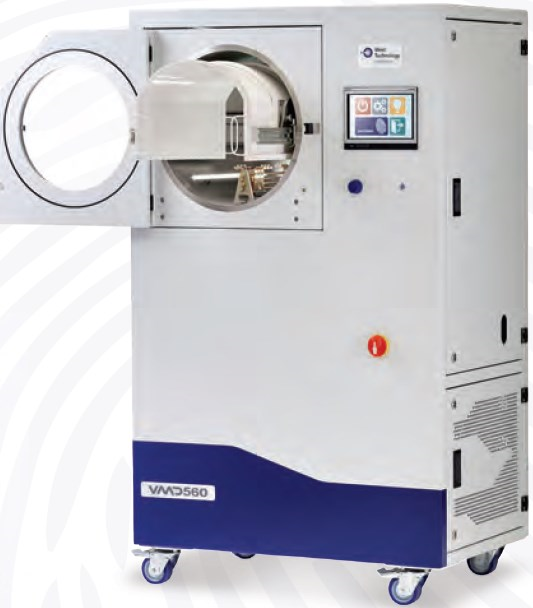 